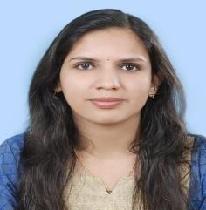 Aiswarya SENIOR IT INFRASTRUCTURE SUPPORT /NOC ENGINEER (IT- B Tech)CAREER OBJECTIVETo work in a firm with a professional work driven environment where I can utilize, apply and enhance my knowledge, skills and passion, an organization that helps me to grow to an industrious and successful professional while fulfilling the organizational goals. I have been recognized as an enthusiastic hard worker in my previous from. I am always curious to learn new things, capable to work under pressures. Looking for an opportunity to utilize my complete caliber. I would always be a trusted and dedicated employee, who is ready to take over any roles assigned to me.EDUCATIONAL QUALIFICATIONB Tech in Information Technology from College of Engineering Thalassery, Kannur (Affiliated to CUSAT) with an aggregate of 85%. (2010-2014) and acquired First Rank in Cochin University of Science and Technology for the specified Degree.WORK EXPERIENCEWorked as SENIOR IT INFRASTRUCTURE SUPPORT ENGINEER(Senior Associate (Grade 2 rank) -Shift Lead role NOC) - Experience in incident management, Incident coordination support and Event monitoring.Worked on issues related to:NetworkMonitor availability of networking devices (Router, switch, wlc etc).Troubleshooting network issues, device down, DHCP, DNS, lb issues etcTimely reporting and notification regarding stability of networking devices.Experience in configuring and troubleshooting network devices like cisco routers switches APs etc.Coordinate critical network issues with higher level networking teams and vendors like ATT, Etisalat, CISCO, OBS, DELL EMC etc.ServerConfiguring & Troubleshooting of server related incidents windows 2008/12/16.Hands on experience in windows, Linux, AD, Domino and exchange server validation.Troubleshooting of Virtual Servers using vSphere client.Address issues on ESXi host servers.Hands on experience on Microsoft Azure server platform.Hardware troubleshooting of dell alerts via OMSATroubleshooting active directory account related issues account creation, account lockout password reset etc.Group policy managementSQLTroubleshooting on SQL alerts and to perform failover in SQL cluster servers.Escalate SQL server out of scope issues and to coordinate with appropriate teams.Validating sql alerts through SQL server management studioMonitoring of EY Global Servers and Networking devices and applications.Monitoring all critical and other severity alerts.Addressing alerts and validating within stipulated SLA timeframe.Tracking the recurrences of invalid alerts and investigating on its root cause.Being proactive in the situations of monitoring tool outages.Providing training for new joiners, teammatesShift Lead RoleManagement the entire India Event Monitoring team with a head count of 84 technicians.Suggesting idea for team performance improvement and implementing it.Learned about various HP monitoring tools (OMi, Sitescope, BPM, APM, NNMi and OO), Microsoft SCOM, GSX, SPLUNK, AppDynamics etc.Quality auditing.Work with Outage Management and other application support team in the resolution of P1SX incidents and implement solution to avoid outages.Proactive problem solving.Coordinating with various L3 teams, clients and vendors.Team performance assessment.Team building, leadership.Subject Matter Expert RoleCoordinating with other teams to ensure the proper updating of monitoring tools.Conducting and chairing calls with various application teams to analyze and present monthly reports.coordinating with SCCM Linux, Windows, AD and other application teams in monthly patching activities.Work with change management team during planned maintenance activities.Creating new training, procedure documents for the teamProviding training for new resources ad other teammatesTesting and confirming the availability of monitoring toolParticipate with automation team in the development of new tools for the teamPerforming daily tasks to validate the availability of critical business applications.Addressing mails, Service requests and for managing the devices under monitoring.ObservationsFollow up active Problem cases to check the possibility for correlating to related alerts.Consolidate repeating alerts and checks with technical team to identify root cause of alert repetition.Collect data to pass the information to leads to check possibility of raising Problem cases.Suggested modification in scripted response to improve First Touch Resolution of the team.Tools Used:Excellent operational experience in monitoring tools like - SCOM, HP OVO, HP OMi10, HP BSM, HP NNMi, WUG, NCC(EggPlant), APM, HP Sitescope, MoogSoft AI, HP BPM, AppDynamics, GSX, TripWire Ticketing platform - Service NowOther tools: VMWare, DRAC/iLo, Dell OMSA, SPLUNK.IT SKILLSWindows server administration, AD, DNS, DHCP, HYPER v, VMWareOperating Systems known: Windows, LinuxTicketing platform: ServiceNowRDBMS : My SQL server, OracleNetworkingCyber SecuritySPLUNKAzure basicsC, C++, JAVA, ASP.Net(basics)MS OFFICESharepoint.CERTIFICATION AND ACHIEVEMENTSRed Hat Certified Engineer - CERTIFICATION ID: 170-247-514 (Valid till Jan 25-2021)Red Hat Certified Server Administrator - CERTIFICATION ID: 170-247-514 (Valid till Jan 25-2021)ITIL Foundation Certified.Certificate of Participation in “CI – Lean Six Sigma Yellow Belt Training Program”Recognized with EY Extra Miler Exceptional Client Service awards 6 times during the career with EY.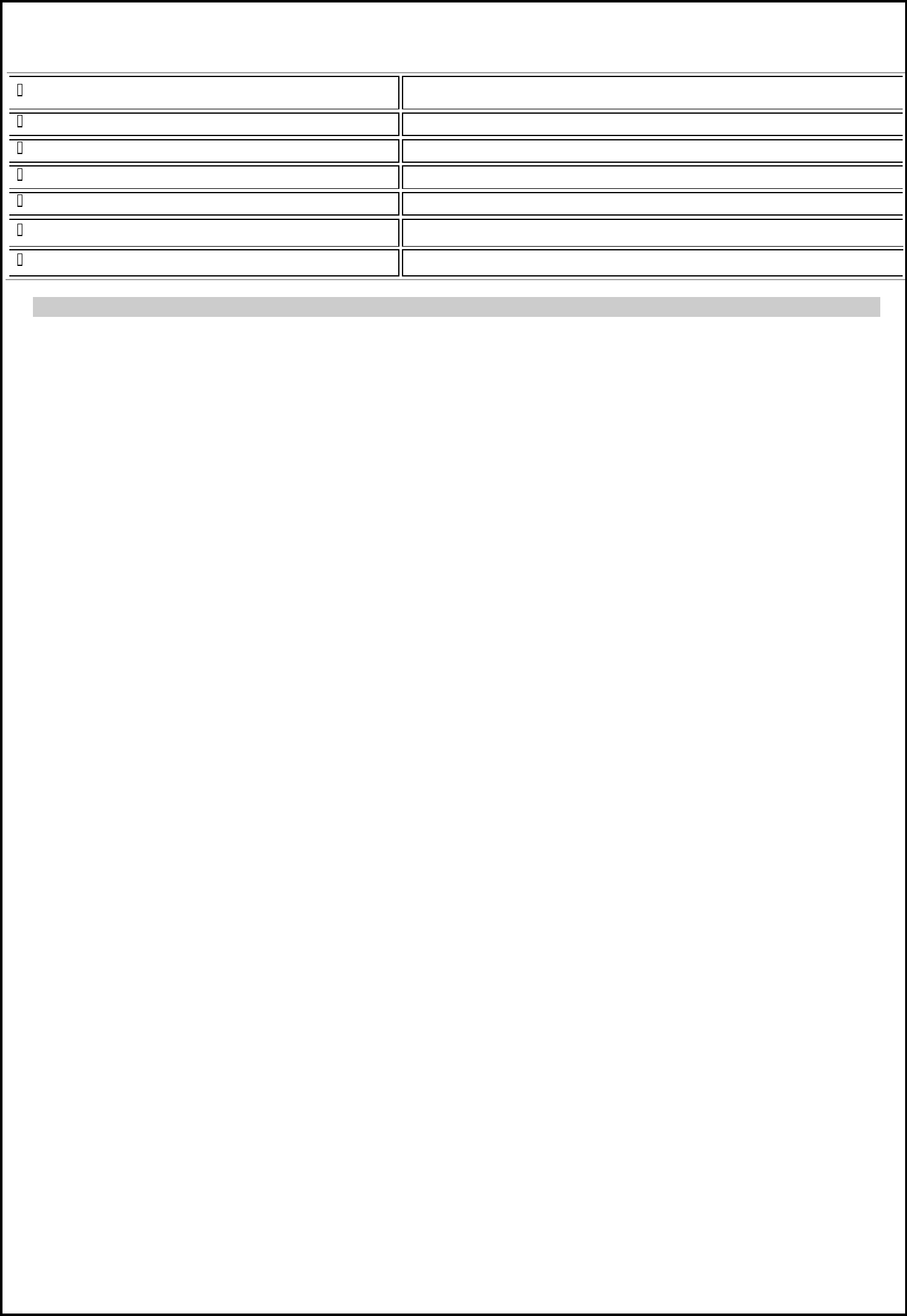 DECLARATION:I hereby declare the information provided is true to the best of my knowledge.Aiswarya PERSONAL DOSSIERDate of Birth23th May 1993NationalityIndianMarital StatusMarriedLanguages KnownEnglish, Hindi, Malayalam,TamilSexFemaleVisa StatusVisit visa